What Could _____ Do For You?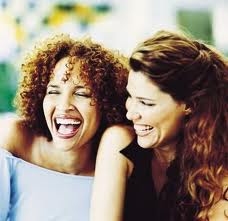 Name ____________________________________   Best number to reach you _________________________________A little about me!  Married      Engage     Single      Mom  What is your current job____________________________________________________________________________What do you like about your current job_______________________________________________________________What do you dislike about your current job____________________________________________________________Have you ever worked for a direct sales company?  Yes No  If yes, which?  _______________________________What would you do with an extra $1000 each month?____________________________________________________What would you do with an extra $5000 each month mean to you?_________________________________________Here are some of the Consultant advantages. What is most appealing to you (check all that apply)Self Improvement		Extra Money		Flexibility		FriendshipsAchievement		Tax Advantages	Helping Others	Travel		       Stay Home w/ Children     	Jewelry		Quit Full Time Job	Personal Development                       Be the Boss		Discount		Build a Company	Fun!   8. How many hours a week could you find in your schedule for something truly life changing?  None	      6 hrs    12hrs      20 hrs      20 hrs OR MORE             9.	 If I were going to do something like this, I would be most interested inLiving the Life I Love         Earning Extra Money        Having Fun